Avrupa Projesi EU- MERCI: Enerji verimliliği hakkındaki en iyi uygulamaları toplamak ve yaymak için internet sitesi faaliyete geçmiştirBu iletişim kanalı, Avrupa endüstri sektörü hakkında veri toplama ve en iyi uygulamaların paylaşımı yoluyla politika ve endüstriyel paydaşlar ile etkileşim için bir araç geliştirecektir Roma, Haziran 2016- EU- MERCI projesinin vizyon ve amaçlarını hedefleyen, konsorsiyumu, planlanan aktiviteler ve olayları ve proje gelişmelerine katkı sağlamak için fırsatları yöneten- internet sitesi www.eumerci.eu çevrim içidir. EU-MERCI projesi Horizon 2020 (Nr. 693845) tarafından finanse edilmektedir ve enerji verimliliğini ve endüstriyel sektörde rekabetçiliği desteklemek için iyi uygulamaların geniş bir veri tabanını sağlayacaktır. En iyi uygulamaların seçimi temel olarak, çeşitli endüstriyel sektörlerde Avrupa seviyesinde gerçekleştirilmiş binlerce projelerin analizlerine dayandırılacaktır. Projenin ilk aylarında çoğu durum çalışmaları toplanmakta ve analiz edilmektedir. En iyi uygulama veri tabanı, işlemin ilk yılının ardından, Şubat 2017 tarihinde kullanılabilir olacaktır.Bu sırada; internet sitesinin faaliyete geçmesi, Avrupa ülkelerinin her tarafından farklı endüstriyel sektörlerine ait firmalardan doğrudan gelen en iyi uygulamaların derlemesine izin verecektir. İlgi çekici enerji verimliliği uygulamalarını hayata geçiren tüm firmalar böylece internet sayfası Paylaşmak için en iyi uygulamalarınız var mı?’da yer alan özel formu kullanarak deneyimlerini ve sonuçları paylaşmaları için davet edilmektedirler. Bu aşamada, endüstriyel süreçte gelişen enerji verimliliğinin zorlukları ve yararları hakkında Avrupa endüstrisinin bilgi ve farkındalık seviyesini anlamak için mümkün olan şirket anketinin derlemesi aracılığıyla da değerlendirilecektir.  Sonuçlar, diğer endüstrilerde halihazırda gerçekleştirilmiş uygulama modelleri ve en iyi uygulamalarla ilgilenen endüstrileri desteklemek için kullanılacaktır. Gerçek- dünya uygulamalarının analizi temeline dayanarak EU-MERCI, önümüzdeki iki yıl boyunca endüstriyel sektördeki (2012/27/EU Direktifinin 7. Maddesi tarafından kabul edilmiş olarak)  enerji verimliliğini destekleyen politikalar ve düzenlerin etkinliğini inceleyecektir.RSE tarafından koordine edilen EU-MERCI, Avrupa endüstriyel sektörü ve politika belirleyicileri ile birlikte kapasite geliştirme ve yaymanın önemli bir programı yoluyla toplanmış en iyi uygulama veri tabanını da paylaşacaktır. Projenin ortakları: Ricerca sul Sistema Energetico, İtalya (RSE); JIN Climate and Sustainability, Hollanda (JIN); Center for Renewable Energy Sources and Saving, Yunanistan (CRES); Polish National Energy Conservation Agency, Polonya (KAPE); Austrian Energy Agency, Avusturya (AEA); Federazione italiana per l’uso razionale dell’energia, İtalya (FIRE); Carbon Trust, Birleşik Krallık (Carbon Trust); Black Sea Energy Research Centre, Bulgaristan (BSERC);  Energy Restructuring Agency, Slovenya (ApE); Spread European Safety SPES GEIE (SPES); Centre for the Promotion of Clean and Efficient Energy in Romania, Romanya (ENERO). EU-MERCI, çeşitli devletler, kurumsal, endüstriyel, çevresel ve dünya enerji son kullanıcı kuruluşları tarafından desteklenmektedir. 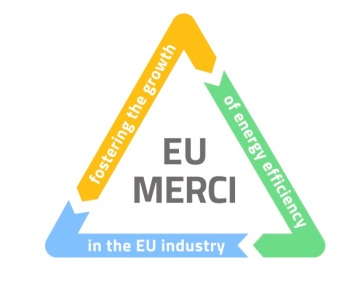 